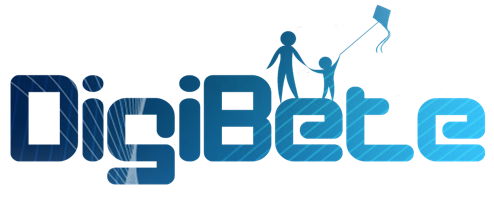 Goals of Diabetes Lesson Plans16+AlcoholEvaluation: Completed after the session and includes key comments regarding:Evaluation of the effectiveness of the sessionEvaluation of performance of educator Programme/courseSTAR Education CourseAge groupOver 14 yearsTopicAlcoholVenueTitle of session Safe drinkingDate of session Time of session Duration of session 15 minsAims of sessionTo drink alcohol safely with Type 1 DiabetesAims of sessionTo drink alcohol safely with Type 1 DiabetesLearning outcomesIdentify the number of units in the alcoholic drink they usually drinkRegulate their carbohydrate intake to the amount of alcohol they drinkLearning outcomesIdentify the number of units in the alcoholic drink they usually drinkRegulate their carbohydrate intake to the amount of alcohol they drinkAssessment Activities to be built into sessionAsking appropriate questionsListening to young people talkingAssessment Activities to be built into sessionAsking appropriate questionsListening to young people talkingEvaluation Activities to be built into sessionRecap at endEvaluation Activities to be built into sessionRecap at endPrior action needed/ resources (e.g. pre-session activities, equipment neededRed and green milk bottle topsDifferent alcoholic drinksPrior action needed/ resources (e.g. pre-session activities, equipment neededRed and green milk bottle topsDifferent alcoholic drinksMaterials needed; e.g. key references, hand-outsSignsLeafletsOur own on alcohol and Type 1 DiabetesAlcohol and its journey through the body – drinkaware.co.ukStandard alcoholic drinks – Food a fact of lifeFor parents – Your kids and alcohol – drinkaware.co.ukHypos leafletMaterials needed; e.g. key references, hand-outsSignsLeafletsOur own on alcohol and Type 1 DiabetesAlcohol and its journey through the body – drinkaware.co.ukStandard alcoholic drinks – Food a fact of lifeFor parents – Your kids and alcohol – drinkaware.co.ukHypos leafletTimeContent/TopicTeaching ActivitiesLearning ActivitiesResourcesAssessment2 minsIntroductionWhat do they do now?TalkingTalking5 minsPlace the number of units by the drink – each red top represents 1 unit of alcoholObserve and questionRecommended amounts of alcohol per dayThinking about which drinks have most alcoholRed and green milk bottle tops, signs, drinksAnswersListening and observing5 minsPlace the amount of CHO by the drink – each green top represents 10g  CHOObserve and questionThinking about which drinks have most CHORed and green milk bottle tops, signs, drinksAnswersListening and observing3 minsDiscuss about safety – hypos, ID, Lead discussionTalk about their own experiencesHypo leafletEvaluationWhat went well?Siblings taking partWhat did not go well?Had to use a clinic room – not really suitable, smallWhat could I try next time?Ensure meeting room is freeWhat went well?Got young people talking and sharing experiencesWhat did not go well?Moving around clinic roomWhat could I try next time?Continue with lesson plan but in a larger room and then evaluate